Уважаемые руководители!Во исполнение плана мероприятий («дорожной карты») комитета общего и профессионального образования Ленинградской области по развитию олимпиадного движения в Ленинградской области на период 2022-2024 гг., комитет образования администрации муниципального образования «Выборгский район» (далее комитет) формирует муниципальные олимпиадные команды в целях организации интенсивной подготовки обучающихся к муниципальному и региональному этапам всероссийской олимпиады школьников.Комитет направляет порядок формирования муниципальных олимпиадных команд (Приложение).Подготовка обучающихся планируется в дистанционном формате по образовательным программам ГБУ ДО Центр «Интеллект» на базе Медиацентра и в очном формате по программам профильных сессий муниципального образования «Выборгский район» Ленинградской области.	Для организации олимпиадной подготовки муниципальных команд по дистанционным образовательным программам на площадке Медиацентра, комитет просит в срок до 15 июня 2022 г. согласовать и дополнить предварительные списки обучающихся по электронной ссылке:https://docs.google.com/spreadsheets/d/1NTG8SjLXX1L_lVC5JZU8t4gGlR2B2CLq/edit#gid=844008483	Для организации олимпиадной подготовки муниципальных команд по программам профильных сессий предварительные списки будут направлены дополнительно.Приложение:  на 2 л. в 1 экз.Председатель комитета                                                Л.В. СамченкоИсп. Черкасова М.В.2-78-47Приложение к письму комитета образования администрации МО «Выборгский район» Ленинградской областиот «03»  июня   2022 г.  Порядок формирования муниципальных олимпиадных командОбщие правила формирования  муниципальных олимпиадных команд	С целью создания необходимых условий для выявления одаренных детей и увеличения их достижений в результативности всероссийской олимпиады школьников в 2022/2023 учебном году (далее олимпиада) необходимо провести интенсивную подготовку обучающихся к муниципальному и региональному этапам олимпиады. Для организации олимпиадной подготовки   школьников на муниципальном уровне комитет образования администрации МО «Выборгский район» Ленинградской области формирует муниципальные олимпиадные команды школьников по 21 общеобразовательному предмету на основе рейтингов муниципального и регионального этапа всероссийской олимпиады школьников 2021/2022 учебного года, олимпиад Эйлера, Максвелла, Малой областной олимпиады, отборочной олимпиады по математике для 6 класса и достижений обучающихся в конкурсных мероприятиях и интеллектуальных состязаниях регионального уровня, входящих в Перечень Регионального центра выявления, поддержки и развития способностей и талантов у детей и молодежи Ленинградской области (распоряжение комитета общего и профессионального образования Ленинградской области от 02.02.2021г. № 227-р).Условия формирования олимпиадных команд, обучающихся на базе Медиацентра ГБУ ДО Центр «Интеллект» в 2022-23 учебном году2.1.	Образовательные программы: Рекомендуемое количество участников каждой олимпиадной команды - не более 20 человек.	2.3.	Формат дистанционный, еженедельно по 1,5 часа по каждой программе с 15.30,   по две программы каждый  рабочий день, 1 программа – в субботний день (в соответствии с графиком Центра «Интеллект»). 	2.4.	Для эффективной организации олимпиадной подготовки на площадке Медиацентра в общеобразовательной организации должно быть назначено ответственное лицо, осуществляющее: - своевременное информирование обучающихся и родителей о проводимых занятиях; - контроль за посещаемостью участниками олимпиадных команд занятий на площадке Медиацентра, их активным и прилежным отношением к занятиям,  выполнением текущих и итоговых заданий тренера-преподавателя.	2.5.	При невозможности посещения Медиацентра, участие обучающегося возможно с площадки школы, в которой он обучается под контролем учителя и при обязательно включенной камере.	3. Условия формирования муниципальных олимпиадных команд, обучающихся на профильных сессиях в школах муниципального образования «Выборгский район» Ленинградской области 	3.1.	Предметы, по которым формируются команды: астрономия, английский язык, биология, информатика, искусство (МХК), литература, немецкий язык, ОБЖ, обществознание, право, технология, физическая культура, французский язык, экология и экономика.3.2.	Программы профильных сессий разрабатывают руководители районных методический объединений учителей-предметников с привлечением педагогов общеобразовательных школ муниципального района, имеющих опыт олимпиадной подготовки школьников, а также с привлечением сторонних тренеров-преподавателей, студентов - выпускников школ, в прошлом победителей и призеров ВсОШ. 3.3.	Рекомендуемое количество участников каждой олимпиадной команды определяется с учетом разработанных программ профильных сессий – не более 25 человек по направлению. 3.4.	Формат проведения очный в соответствии с графиком сессий при условии благоприятной эпидемиологической обстановки в регионе.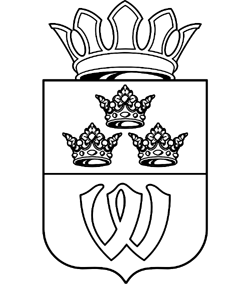 АДМИНИСТРАЦИЯМУНИЦИПАЛЬНОГО ОБРАЗОВАНИЯ "Выборгский район" 
Ленинградской областиКОМИТЕТ ОБРАЗОВАНИЯВыборгская ул., дом 30, г. Выборг,
Ленинградская область, 188800Телефон/факс (81378) 2 51 26e-mail education@cit-vbg.ruАДМИНИСТРАЦИЯМУНИЦИПАЛЬНОГО ОБРАЗОВАНИЯ "Выборгский район" 
Ленинградской областиКОМИТЕТ ОБРАЗОВАНИЯВыборгская ул., дом 30, г. Выборг,
Ленинградская область, 188800Телефон/факс (81378) 2 51 26e-mail education@cit-vbg.ruАДМИНИСТРАЦИЯМУНИЦИПАЛЬНОГО ОБРАЗОВАНИЯ "Выборгский район" 
Ленинградской областиКОМИТЕТ ОБРАЗОВАНИЯВыборгская ул., дом 30, г. Выборг,
Ленинградская область, 188800Телефон/факс (81378) 2 51 26e-mail education@cit-vbg.ruАДМИНИСТРАЦИЯМУНИЦИПАЛЬНОГО ОБРАЗОВАНИЯ "Выборгский район" 
Ленинградской областиКОМИТЕТ ОБРАЗОВАНИЯВыборгская ул., дом 30, г. Выборг,
Ленинградская область, 188800Телефон/факс (81378) 2 51 26e-mail education@cit-vbg.ruАДМИНИСТРАЦИЯМУНИЦИПАЛЬНОГО ОБРАЗОВАНИЯ "Выборгский район" 
Ленинградской областиКОМИТЕТ ОБРАЗОВАНИЯВыборгская ул., дом 30, г. Выборг,
Ленинградская область, 188800Телефон/факс (81378) 2 51 26e-mail education@cit-vbg.ruРуководителям общеобразовательных организаций03.06.202203.06.2022№КО-3259/2022на№от №Название программы (класс)1.Олимпиадная математика (6-7 кл.)2.Олимпиадная математика (8 кл.)3.Олимпиадная математика (9 кл.)4.Олимпиадная физика (7 кл.)5.Олимпиадная физика (8 кл.)6.Олимпиадная химия (9 кл.)7.Олимпиадная география (8-9 кл.)8.Олимпиадная география (10 кл.)9.Олимпиадная история (8-9 кл.)10.Олимпиадный русский язык (6-7 кл.)11.Олимпиадный русский язык (8-9 кл.)